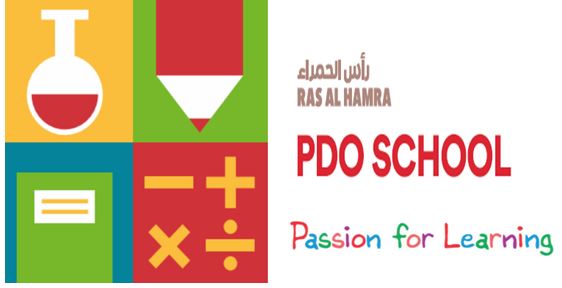 How to apply for the post of Middle Years teacher at PDO School, Muscat, Oman.Please complete the PDO School application form and submit it with your curriculum vitae and Personal Statement to:Cheryl.CPF.Fox@pdo.co.omThe Appointment ProcessYour application form, CV and Personal Statement will be assessed to ensure that you meet the criteria within the person specification. A long list of candidates is then drawn up from these applications.If you are on the long list, you will then be interviewed by telephone or video link. Candidates on a final short list will be interviewed by PDO School. Start date May 2019 (or earlier if possible).  The closing date for applications is noon (UK time) on 19th November 2018EmploymentAll offers of employment are subject to visa requirements and local rules and Oman labour laws. All offers of employment will be conditional upon a satisfactory police check, medical check and visa approval.The CurriculumPDO School sets out to provide a suitable education to enable children to reach and maintain the highest standard possible. The intention is that children will fit in well to any educational setting when they transfer.PDO School is a Shell affiliated school teaching the International Primary Curriculum (IPC) and International Early Years Curriculum (IEYC). Language and Mathematics are taught using the National Curriculum for England. ISA tests are used to monitor achievement in these subjects.For further information about the IPC please visit www.greatlearning.com/ipcFor further information about the IEYC please visit www.greatlearning.com/ieycFrom 2019, PDO will be extending provision to students aged 11-12 years and implementing the International Middle Years Curriculum (IMYC). For further information about the IMYC please visit www.greatlearning.com/imycThe pupil-teacher ratio is lower than average so that children whose first language is different from the language of instruction and those with specific educational needs, can receive extra help. The low ratio also takes into account the fact that children may enter and leave the school during the academic year and may miss periods of schooling when parents have, for operational reasons, to take holidays in term time. Few children in Shell affiliated schools spend more than four years in the same location.The terms, holidays and hours of work at PDO School are similar to those in the UK.Everyone is expected to contribute fully to the life of the school and the wider expatriate community, and there are many opportunities to do so.Parents are supportive and very interested and involved in their children’s education. Consultation evenings and curriculum events form part of the normal school activities, as do staff meetings and other school based activities.PDO School offers a competitive salary and benefits. More details about the package will be given at the interview.Social life in locations such as Muscat is usually varied and rewarding, although certain activities are subject to local restrictions concerning alcohol and dress. Many people enjoy the good sporting facilities that are offered and take part in community events.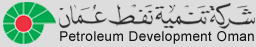 